              Консультация для родителей:«Модель выпускника ДОУ» в соответствии с требованиями ФГОС дошкольного образования и ФГОС начального общего образования».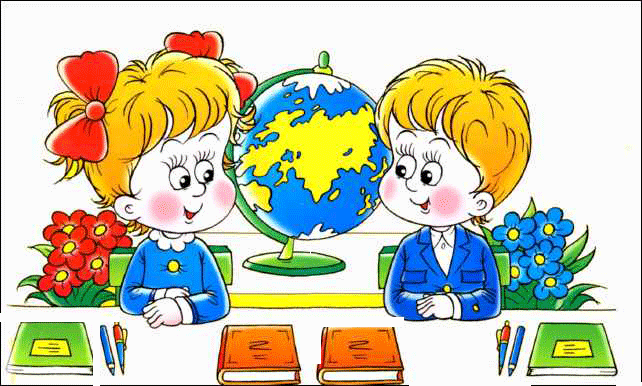 Подготовил:Воспитатель: Н.А.Толкунова2017 г.Одним из результатов работы любого дошкольного образовательного учреждения является выпускник – дошкольник, готовый к обучению в школе, имеющий достаточный уровень развития для успешного освоения им основной общеобразовательной программы начального общего образования. При этом готовность к обучению в школе рассматривается как комплексное образование, включающее в себя физическую и психологическую готовность, где физическая готовность определяется состоянием здоровья ребенка, развитием физических навыков и качеств; психологическая готовность определяется эмоционально - личностной (произвольность поведения, учебно - познавательная мотивация, формирование самооценки), интеллектуальной (развитие образного мышления, воображения и творчества, основы словесно-логического мышления) и коммуникативной готовностью (развитие мотивов и элементарных навыков общения со взрослыми и сверстниками). В соответствии с ФГОС дошкольного образования, содержание основной образовательной программы дошкольного образования реализуется по основным направлениям развития ребенка - физическому, социально- коммуникативному, познавательному, речевому и художественно-эстетическому. Определение результата освоения основной образовательной программы в дошкольном возрасте осуществляется через понятие качества как адекватной характеристики развития ребенка – дошкольника. Качество понимается как системное образование, формирующееся у воспитанника в процессе освоения основной образовательной программы дошкольного образования, являющееся показателем его развития и способствующее самостоятельному решению ребенком жизненных задач, адекватных возрасту. В процессе освоения программного содержания у детей развиваются физические, интеллектуальные и личностные качества:личностные качества - качества, характеризующие развитие личностной сферы (мотивация, произвольность, воля, эмоции, самооценка), в том числе морально - нравственное развитие; физические качества – качества, характеризующие физическое развитие (сила, выносливость, гибкость, ловкость), а также антропо - и физиометрические показатели; интеллектуальные качества – качества, характеризующие развитие интеллектуальной сферы (формирование высших психических функций, накопление социального опыта). МОДЕЛЬ ВЫПУСКНИКА старшего дошкольного возраста ДОУ   (в соответствии с ФГОС ДО и ФГОС НОО)Линия развитияПоказатели развития (интегративные качества)Физическое развитиеФизическое развитие соответствует возрастным нормам.Физически развит, овладевший основными культурно-гигиеническими навыками: проявляет интерес и потребность в двигательной активности (проявляет интерес к участию в подвижных играх, играх с элементами соревнования, играм-эстафетам, физическим упражнениям);  владеет основными видами движений на уровне, соответствующем возрасту;  достаточно развиты физические качества (выносливость, сила, быстрота, ловкость); Сформированы ценности здорового образа жизни: имеет представления о собственном теле, владеет способами ухода за ним;  имеет элементарные представления о здоровом образе жизни, о зависимости здоровья от правильного питания, закаливания, физических упражнений, соблюдения режима дня;  проявляет желание заботиться о своем здоровьеПознавательное развитиеСформированы представления об окружающей действительности в соответствии с возрастом детейПроявляет любознательность, познавательную активность:интересуется новым, неизвестным в окружающем мире (мире предметов и вещей, мире отношений и своем внутреннем мире);  задает вопросы взрослому, любит экспериментировать;  способен самостоятельно действовать (в повседневной жизни, в различных видах детской деятельности); в случаях затруднения обращается к взрослому;  проявляет устойчивый интерес к различным видам детской деятельности, способен использовать различные источники информации, способствующие самостоятельной деятельности (кино, литература, искусство, экскурсии, информация взрослого); принимает живое, заинтересованное участие в образовательном процессе. Сформированы интеллектуальные умения, адекватные возрасту:  владеет логическими операциями - анализа, сравнения, классификации, обобщения; способен устанавливать связи и зависимости между объектами и явлениями окружающего мира, делать умозаключения и выводы; пытается использовать знаково – символические средства представления информации;  применяет самостоятельно усвоенные знания и способы деятельности для решения новых задач (проблем), поставленных как взрослым, так и им самим;  способен к решению творческих и интеллектуальных задач; в зависимости от ситуации может преобразовывать способы решения задач (проблем); предложить собственный замысел и воплотить его. Сформирована произвольность и опосредованность психических процессов: внимания, памяти, мышления, восприятия в соответствии с возрастомРечевое развитиеРечь выпускника: словарный запас, грамматическая речь соответствует возрасту; достаточно развит фонематический слух;  адекватно использует вербальные и невербальные средства общения;  владеет диалогической речью (умеет слушать и вступать в диалог), конструктивными способами взаимодействия с детьми и взрослыми (договаривается, распределяет действия при сотрудничестве и др.). использует речь как инструмент мышления (умеет связно и последовательно выражать свои мысли, понимать смысл текста и передавать его содержание); способен изменять стиль общения со взрослым или сверстником, в зависимости от ситуации.может выучить небольшое стихотворение; умеет связно и последовательно пересказывать небольшие сказки и рассказы; способен сосредоточенно действовать в течение 15-25минут;Социально— коммуникативное развитиеРазвито положительное отношение к себе, другим людям, окружающему миру: имеет представления о себе, собственной принадлежности и принадлежности других людей к определенному полу;  имеет представление о семье, родственных отношениях и взаимосвязях, распределении семейных обязанностей, семейных традициях;  имеет представление об обществе, его культурных ценностях; о государстве и принадлежности к нему; о мире. Проявляет самостоятельность, инициативность в разных видах деятельности (игре, общении, познавательно-исследовательской деятельности и т.д.)Способен выбирать себе род занятий, участников по совместной деятельности Проявляет интерес к взаимоотношениям людей, их эмоциональному состоянию, умеет распознавать эмоциональное состояние окружающих близких и друзей, выражать свои эмоциональные ощущения и переживания; Владеет приемами и навыками межличностного общения (охотно участвует во всех видах взаимодействия со сверстниками и взрослыми, устанавливает дружеские отношения со сверстниками, может отстаивать свою точку зрения, выражать желания, ориентирован на мнение и оценку других людей). Проявляет навыки сотрудничества со взрослыми и сверстниками (умение распределять роли до начала игры и строить свое поведение, придерживаясь роли, т.е. способен договариваться с партнерами по взаимодействию, учитывая их желания и мнения, согласовывая свои действия с действиями партнера).Сформированы предпосылки морального развития в соответствии с возрастом: имеет первичные ценностные представления о моральном и неморальном поведении (хорошо, плохо);  способен управлять своим поведением и планировать свои действия на основе первичных представлений о морали;  принимает и соблюдает элементарные моральные нормы и правила поведения (работать в коллективе, не мешать друг другу, не ссориться, договариваться, соблюдать правила, помогать друг другу), соблюдает правила этикета, правила поведения на улице, в общественных местах; может давать этическую оценку сверстникам, персонажам игр, литературных произведений за соблюдение или нарушение моральных норм поведения;  проявляет бережное отношение к окружающей природе, окружающему миру. Проявляет положительное отношение к разным видам труда Соблюдает правила безопасного поведения и личной гигиеныХудожественно - эстетическое развитиеПроявляет эмоциональную отзывчивость к эстетической стороне окружающей действительности при восприятии объектов природы, слушании музыки, при ознакомлении с произведениями художественного и изобразительного искусства. Имеет первичные представления о традициях народного творчества с учетом регионального компонента.Сформированы основы художественно - творческой деятельности: проявляет интерес, способен предложить собственный замысел и воплотить его; Сформированы основы музыкальной деятельности (развиты танцевально - двигательные, исполнительские умения). Сформированы умения создавать художественный образ с помощью вербальных и невербальных средств выразительности в театрализованной и игровой деятельности.